MAT - Sreda, 18. 3 2020 (dve šolski uri)RAČUNANJE ENEGA DELA CELOTE (zapis v zvezek)Najprej preveri rešitve nalog (DZ, str. 74, 75)  in odpravi napake. Uporabi rešitve iz interaktivnega gradiva Radovednih pet. Naloge 5, 6, in 7 še naredi. Tako ponoviš snov za nazaj. V primeru težav, me lahko pokličeš po telefonu in ti pomagam z razlago.  Spomni se: Ulomek je sestavljen iz števca, ulomkove črte in imenovalca.  (zapis v zvezek)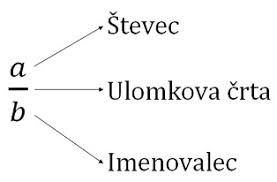 DZ, str. 76Preberi besedilo v modrem polju in Cofov komentar. Pri hrani ni prav nič skromen, čeprav moramo biti pri prehranjevanju zmerni. Še posebej, ko gre za sladkarije.Oglej si sliko: z modro barvo je obkrožena celota, z rdečo ena vrstica od štirih, kar je četrtina. Zraven je račun, kjer je nakazano, da celoto delimo na toliko delov, kolikor je število v imenovalcu ulomka. V konkretnem primeru je to 4. Zraven naredimo preizkus, ki naj ne bo samo za okras, ampak dejansko izračunamo.Razmisli še: Koliko briketov bi Cof lahko pojedel, če bi jih lahko pojedel tretjino, šestino, osmino, polovico?Reši naloge v DZ1. nalogaPazi na pravilen zapis.2. nalogaNatančno preberi besedilo (obkrožiti moraš tudi celoto).Odgovori še na Zalino vprašanje. SDZ 2, str. 773. nalogaPred reševanjem preberi Jakov nasvet. Torej v konkretnem primeru najprej preštejemo število kvadratkov – 32 – to je celota. Potem rešujemo nalogo korak po korak, zraven pišemo račune.Pri takšnih nalogah moramo pri besedilu biti pozorni na to, ali je potrebno izračunati del celote od začetne celote ali od preostanka. Pri tej nalogi so ključne besede, ki nam to povedo preostalih kvadratkov in kvadratkov, ki so ostali. 4. nalogaUporabi zemljevid! Poišči Škofije na svojem zemljevidu. Ležijo na Primorskem (Obsredozemske pokrajine). Reši nalogo. SDZ 2, str. 78 ( če zmoreš)5. in 6. nalogaKatera kraja in planota so omenjeni? Poskusi jih najti na zemljevidu.Na spletu poišči, kako so videti ptice pliske. Ne pozabi! Zapis v zvezku in rešene naloge v DZ so dokaz za tvoje delo. Potrudi se… 